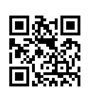 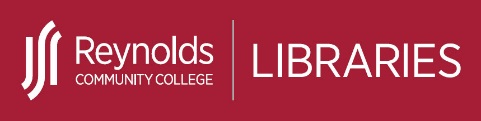 Review the corresponding handout on how to Read Call Numbers before completing this worksheet. Review the Library of Congress Call numbers for each of the five (5) rows below and checkmark the correct box where each book should be shelved.Book labeled with the LC call number CB 48 .M35 2013Book labeled with the LC call number PG 209 .K256 2006Book labeled with the LC call number BR 2112 .S78 2010Book labeled with the LC call number KF 606 .M513 2011Book labeled with the LC call number HD 9696.C62 2012Created by Reynolds Community College Libraries. This work is licensed under a Creative Commons Attribution-NonCommercial-ShareAlike 4.0 International License. `Last updated 7/7/2023. Last reviewed on 7/14/2023.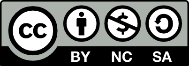 C
40
.E363
2010C
49
.B252
1996CB35.B972013CB
44
.D254
2008PA
203
.B252
2005PB
205
.C253
2000PE
207
.D254
1988PH
208
.H255
2007BP
2110
.S78
2011BR
212
.S78
1993BR
2120
.S78
2001BT
2110
.S78
1999K
606
.L53
2013KF
606
.M53
2010KF
606
.M561
2008KF
606
.R723
2013HD9696.C552012HD9696.C572010HD9696.C6152013HD9696.C7812008